اختبار الفترة الأولى الفصل الدراسي الثالث                  اسم الطالبة:                                                   الصف :      استعن بالله أولاً ، ثم أجب على الأسئلة الآتية وتأكد من إجابتك على جميع الأسئلة السؤال الأول  / أـ اختر الإجابة الصحيحة فيما يلي  :-        السؤال الثاني : أجب عما يأتي : عند رمي مكعب مرقم بالأعداد من 1الى 6 مره واحده فما احتمال كل مما يلي واكتبيها بأبسط صوره ح (ظهور رقم من 1 الى 6) =ح ( أكبر من 6 ) =ج)  ح ( 4 أو 5 ) =(2) أستعمل مبدأ العد الأساسي لإيجاد عدد النواتج الممكنة لكل من:(أ) عند رمي قطعة نقود ثلاث مراتالحل/......................................................(ب) اختيار حرف من كلمة (جبل ) وعدد زوجي من الرقم 2439الحل/...................................................... السؤال الثالث:باستخدام الرسم الشجري أوجدي فضاء العينة  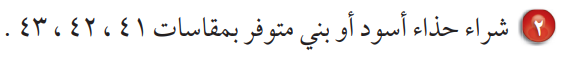  من السؤال السابق أحسبي احتمال اختيار حذاء أسود مقاس 42 ؟                    ح ( اسود ، 42 ) =مثلي بالجدول تجربة اختيار  شاي او قهوة  بسكر او بدون؟ ثم اكتبي فضاء العينة ضعي سؤال تمنيتي أن يكون موجودً واجيبي علية ( سؤال إنقاذ )                                                                                                                                                                                         انتهت الأسئلة ،،،،، تمنياتي لكن بالتوفيق 	                                                                                                                         معلمتك / 1عند رمي مكعب أرقام، أوجدي  ح ( عدد فردي ) بأبسط صورة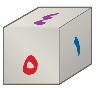 عند رمي مكعب أرقام، أوجدي  ح ( عدد فردي ) بأبسط صورةعند رمي مكعب أرقام، أوجدي  ح ( عدد فردي ) بأبسط صورةعند رمي مكعب أرقام، أوجدي  ح ( عدد فردي ) بأبسط صورةعند رمي مكعب أرقام، أوجدي  ح ( عدد فردي ) بأبسط صورةعند رمي مكعب أرقام، أوجدي  ح ( عدد فردي ) بأبسط صورةعند رمي مكعب أرقام، أوجدي  ح ( عدد فردي ) بأبسط صورةعند رمي مكعب أرقام، أوجدي  ح ( عدد فردي ) بأبسط صورة1أبصفر جـد2 استعمل القرص الدوار المجاور لإيجاد ح(م) 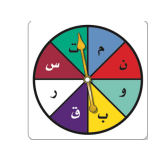  استعمل القرص الدوار المجاور لإيجاد ح(م)  استعمل القرص الدوار المجاور لإيجاد ح(م)  استعمل القرص الدوار المجاور لإيجاد ح(م)  استعمل القرص الدوار المجاور لإيجاد ح(م)  استعمل القرص الدوار المجاور لإيجاد ح(م)  استعمل القرص الدوار المجاور لإيجاد ح(م)  استعمل القرص الدوار المجاور لإيجاد ح(م) 2أبجـد3 يعمل في شركة 14 موظف كما هو مبين في الجدول، إذا اختارت الشركة موظف عشوائيا لأداء فريضة الحج على نفقة الشركة فما احتمال أن يكون طبيب 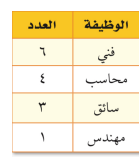 ح(طبيب)  يعمل في شركة 14 موظف كما هو مبين في الجدول، إذا اختارت الشركة موظف عشوائيا لأداء فريضة الحج على نفقة الشركة فما احتمال أن يكون طبيب ح(طبيب)  يعمل في شركة 14 موظف كما هو مبين في الجدول، إذا اختارت الشركة موظف عشوائيا لأداء فريضة الحج على نفقة الشركة فما احتمال أن يكون طبيب ح(طبيب)  يعمل في شركة 14 موظف كما هو مبين في الجدول، إذا اختارت الشركة موظف عشوائيا لأداء فريضة الحج على نفقة الشركة فما احتمال أن يكون طبيب ح(طبيب)  يعمل في شركة 14 موظف كما هو مبين في الجدول، إذا اختارت الشركة موظف عشوائيا لأداء فريضة الحج على نفقة الشركة فما احتمال أن يكون طبيب ح(طبيب)  يعمل في شركة 14 موظف كما هو مبين في الجدول، إذا اختارت الشركة موظف عشوائيا لأداء فريضة الحج على نفقة الشركة فما احتمال أن يكون طبيب ح(طبيب)  يعمل في شركة 14 موظف كما هو مبين في الجدول، إذا اختارت الشركة موظف عشوائيا لأداء فريضة الحج على نفقة الشركة فما احتمال أن يكون طبيب ح(طبيب)  يعمل في شركة 14 موظف كما هو مبين في الجدول، إذا اختارت الشركة موظف عشوائيا لأداء فريضة الحج على نفقة الشركة فما احتمال أن يكون طبيب ح(طبيب) 3أبجـدصفر 4عند إدارة القرص المجاور فإن ، احتمال أن يستقر المؤشر على عدد اكبر من 1؟ 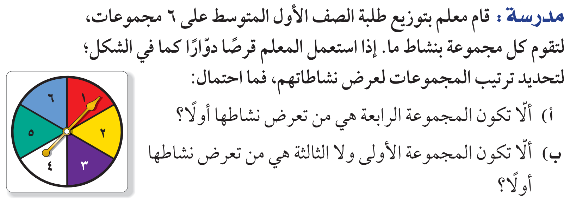 عند إدارة القرص المجاور فإن ، احتمال أن يستقر المؤشر على عدد اكبر من 1؟ عند إدارة القرص المجاور فإن ، احتمال أن يستقر المؤشر على عدد اكبر من 1؟ عند إدارة القرص المجاور فإن ، احتمال أن يستقر المؤشر على عدد اكبر من 1؟ عند إدارة القرص المجاور فإن ، احتمال أن يستقر المؤشر على عدد اكبر من 1؟ عند إدارة القرص المجاور فإن ، احتمال أن يستقر المؤشر على عدد اكبر من 1؟ عند إدارة القرص المجاور فإن ، احتمال أن يستقر المؤشر على عدد اكبر من 1؟ عند إدارة القرص المجاور فإن ، احتمال أن يستقر المؤشر على عدد اكبر من 1؟ 4أبجـد15 استعمل مبدأ العد لإيجاد عدد النواتج الممكنة    ( اختيار شهر من أشهر السنة ويوم من أيام الأسبوع )                                                  استعمل مبدأ العد لإيجاد عدد النواتج الممكنة    ( اختيار شهر من أشهر السنة ويوم من أيام الأسبوع )                                                  استعمل مبدأ العد لإيجاد عدد النواتج الممكنة    ( اختيار شهر من أشهر السنة ويوم من أيام الأسبوع )                                                  استعمل مبدأ العد لإيجاد عدد النواتج الممكنة    ( اختيار شهر من أشهر السنة ويوم من أيام الأسبوع )                                                  استعمل مبدأ العد لإيجاد عدد النواتج الممكنة    ( اختيار شهر من أشهر السنة ويوم من أيام الأسبوع )                                                  استعمل مبدأ العد لإيجاد عدد النواتج الممكنة    ( اختيار شهر من أشهر السنة ويوم من أيام الأسبوع )                                                  استعمل مبدأ العد لإيجاد عدد النواتج الممكنة    ( اختيار شهر من أشهر السنة ويوم من أيام الأسبوع )                                                  استعمل مبدأ العد لإيجاد عدد النواتج الممكنة    ( اختيار شهر من أشهر السنة ويوم من أيام الأسبوع )                                                 5أ٨٤ب72 جـ44 د36 6 (لدى عامر 3 غتر و 5 قمصان و 2 أزواج أحذية احسب عدد النواتج الممكنة لاختيار غترة وقميص وحذاء بطريقة عشوائية؟ استعملي مبدأ العد لإيجاد عدد النواتج الممكنة      (لدى عامر 3 غتر و 5 قمصان و 2 أزواج أحذية احسب عدد النواتج الممكنة لاختيار غترة وقميص وحذاء بطريقة عشوائية؟ استعملي مبدأ العد لإيجاد عدد النواتج الممكنة      (لدى عامر 3 غتر و 5 قمصان و 2 أزواج أحذية احسب عدد النواتج الممكنة لاختيار غترة وقميص وحذاء بطريقة عشوائية؟ استعملي مبدأ العد لإيجاد عدد النواتج الممكنة      (لدى عامر 3 غتر و 5 قمصان و 2 أزواج أحذية احسب عدد النواتج الممكنة لاختيار غترة وقميص وحذاء بطريقة عشوائية؟ استعملي مبدأ العد لإيجاد عدد النواتج الممكنة      (لدى عامر 3 غتر و 5 قمصان و 2 أزواج أحذية احسب عدد النواتج الممكنة لاختيار غترة وقميص وحذاء بطريقة عشوائية؟ استعملي مبدأ العد لإيجاد عدد النواتج الممكنة      (لدى عامر 3 غتر و 5 قمصان و 2 أزواج أحذية احسب عدد النواتج الممكنة لاختيار غترة وقميص وحذاء بطريقة عشوائية؟ استعملي مبدأ العد لإيجاد عدد النواتج الممكنة      (لدى عامر 3 غتر و 5 قمصان و 2 أزواج أحذية احسب عدد النواتج الممكنة لاختيار غترة وقميص وحذاء بطريقة عشوائية؟ استعملي مبدأ العد لإيجاد عدد النواتج الممكنة      (لدى عامر 3 غتر و 5 قمصان و 2 أزواج أحذية احسب عدد النواتج الممكنة لاختيار غترة وقميص وحذاء بطريقة عشوائية؟ استعملي مبدأ العد لإيجاد عدد النواتج الممكنة     6أ3ب30جـ5د 27كيس به 6 كرات بيضاء إذا سحبنا كرة فإن احتمال ظهور كرة بيضاء هو:  كيس به 6 كرات بيضاء إذا سحبنا كرة فإن احتمال ظهور كرة بيضاء هو:  كيس به 6 كرات بيضاء إذا سحبنا كرة فإن احتمال ظهور كرة بيضاء هو:  كيس به 6 كرات بيضاء إذا سحبنا كرة فإن احتمال ظهور كرة بيضاء هو:  كيس به 6 كرات بيضاء إذا سحبنا كرة فإن احتمال ظهور كرة بيضاء هو:  كيس به 6 كرات بيضاء إذا سحبنا كرة فإن احتمال ظهور كرة بيضاء هو:  كيس به 6 كرات بيضاء إذا سحبنا كرة فإن احتمال ظهور كرة بيضاء هو:  كيس به 6 كرات بيضاء إذا سحبنا كرة فإن احتمال ظهور كرة بيضاء هو:  7أمؤكدبمستحيلجـاقل احتمالداكثر احتمال8     إذا كان احتمال تساقط الأمطار ليوم غدًا هو 40% فإن إحتمال عدم تساقطها ( المتممة ) هو      إذا كان احتمال تساقط الأمطار ليوم غدًا هو 40% فإن إحتمال عدم تساقطها ( المتممة ) هو      إذا كان احتمال تساقط الأمطار ليوم غدًا هو 40% فإن إحتمال عدم تساقطها ( المتممة ) هو      إذا كان احتمال تساقط الأمطار ليوم غدًا هو 40% فإن إحتمال عدم تساقطها ( المتممة ) هو      إذا كان احتمال تساقط الأمطار ليوم غدًا هو 40% فإن إحتمال عدم تساقطها ( المتممة ) هو      إذا كان احتمال تساقط الأمطار ليوم غدًا هو 40% فإن إحتمال عدم تساقطها ( المتممة ) هو      إذا كان احتمال تساقط الأمطار ليوم غدًا هو 40% فإن إحتمال عدم تساقطها ( المتممة ) هو      إذا كان احتمال تساقط الأمطار ليوم غدًا هو 40% فإن إحتمال عدم تساقطها ( المتممة ) هو 8أ30 % ب40% جـ50%د60 %9فضاء العينة الصحيح لتجربة رمي قطعة النقود مرتين هو:فضاء العينة الصحيح لتجربة رمي قطعة النقود مرتين هو:فضاء العينة الصحيح لتجربة رمي قطعة النقود مرتين هو:فضاء العينة الصحيح لتجربة رمي قطعة النقود مرتين هو:فضاء العينة الصحيح لتجربة رمي قطعة النقود مرتين هو:فضاء العينة الصحيح لتجربة رمي قطعة النقود مرتين هو:فضاء العينة الصحيح لتجربة رمي قطعة النقود مرتين هو:فضاء العينة الصحيح لتجربة رمي قطعة النقود مرتين هو:9أش ش ، ك ك  بش ك ، ك ش ، ش ش          جـش ش ، ش ك،  ك ش، ك ك     دك ش ، ش ك10مجموع احتمال حاثة ومتممتھا یساوي دائماً مجموع احتمال حاثة ومتممتھا یساوي دائماً مجموع احتمال حاثة ومتممتھا یساوي دائماً مجموع احتمال حاثة ومتممتھا یساوي دائماً مجموع احتمال حاثة ومتممتھا یساوي دائماً مجموع احتمال حاثة ومتممتھا یساوي دائماً مجموع احتمال حاثة ومتممتھا یساوي دائماً مجموع احتمال حاثة ومتممتھا یساوي دائماً 10أ1 بصفر جـ ٣  ٤د   ١   ٢النواتج( فضاء العينة)